OBEC Vlachy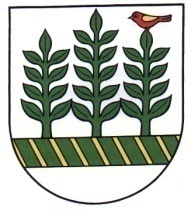 Obecný úrad vo Vlachoch032 13 Vlachy 126_____________________________________________Na základe Zákona č. 180/2014 Z.z. o podmienkach výkonu volebného práva a o zmene a doplnení niektorých zákonov v znení neskorších predpisovurčujem jeden volebný okrsok a volebnú miestnosť v Kultúrnom dome vo Vlachochpre voľby prezidenta Slovenskej republiky dňa 23.3.2024av prípade 2. kola6.4.2024Róbert Klubica					    		    starosta  Vlachy dňa 19.1.2024